			        x
Trails Committee Town of Hinesburg 10632 Route 116 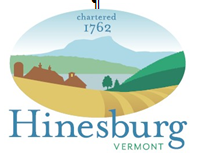 Hinesburg VT 05461 802.482.2281 www.hinesburg.org Trails Committee Meeting Agenda – February 15, 2023 Meeting at 7:00 PM Town Hall 3rd FloorOr on ZoomCall to order 7:00 PM Public CommentAdditions/deletions to agenda Review minutes of previous meeting (Jan. 18, 2023)Review expenses and balanceTreasurerThanks to Brian Thibault for his workSign Thank You notesTask ReviewSpring ProjectsSignsHills Spur Bridge (Geprags)Other BusinessNext Meeting March 15, 2023 AdjournJoin Zoom Meetinghttps://us06web.zoom.us/j/84125550437?pwd=aWxnaXFNRTJWMHo4bWJJZkhEVXJOdz09Meeting ID: 841 2555 0437Passcode: 016497